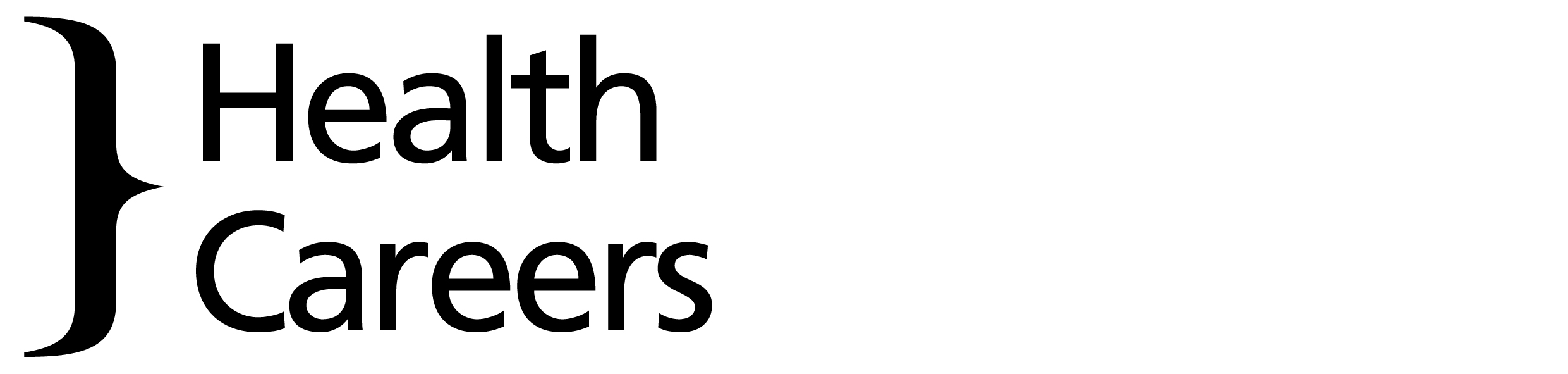 Decision making tool The exercise enables you to compare careers you may be interested in so you need to have thoroughly researched the ones you are considering.  It allows you to list the factors you want to include in your decision and to assign a value to them in terms of their importance.MethodDraw up a matrix like the example below for doctors and insert the careers you are considering (up to three)In the left hand column, list the five most important factors you want to take into account when decision making.Create a column titled ‘importance’ and rate how important the factor you’re considering is to your decision on a scale of 1-5, with 1 = not very important and 5 = critical.Create another column titled ‘probability’ and rate the likelihood that each option will fulfil each factor on a scale of 1-5, with 1 = very little chance and 5 = no doubt it will.Multiply the importance number by the probability number and enter the result in the Subtotal boxes.Add the subtotals for each option and write the totals in the spaces at the bottom.Finally, compare the totals and look at the highest one.Questions How do you feel about this being your highest score?If your favoured choice does not have the highest ratings, do you need to adjust your ratings or think again about what is important to you?  You may wish to discuss your results with a colleague or adviser if the scores are not what you expect.Example below is for doctors considering specialitiesOptions GPPsychiatry  GUMFactorsImportanceProbabilitySubtotalProbabilitySubtotal  Probability SubtotalVariety25103624Low competitiveness4312520520Good work-life balance5525315420Short trainingtimescale5525525420Total726664